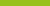 Practice Alert Quick Reference GuideComprehensive health assessmentsHelping to monitor the health of people with disability can reduce the risk of poor health, chronic disease and premature death from potentially preventable causes.How health assessments reduce risk Increased health risks occur for a range of reasons. Some people with disability have difficulty accessing health care services and this puts them at greater risk. A regular comprehensive health assessment helps identify health issues early.How to support participantsArranging for participants to have an annual comprehensive health assessment with a GP can help prevent health risks through:early identification of changes in a participant’s health and wellbeingensuring participants are supported to promptly access a GP when unwellbeing proactive with chronic illness.How to provide ongoing supportProviders are required to support participant health, safety and wellbeing by assisting with access to appropriate health services. This can include arranging annual comprehensive health assessments and developing a health care plan.Find out moreFor full details on this practice alert and the obligations for NDIS support workers, and access to other training and resources, please visit ndiscommission.gov.au/workerresources